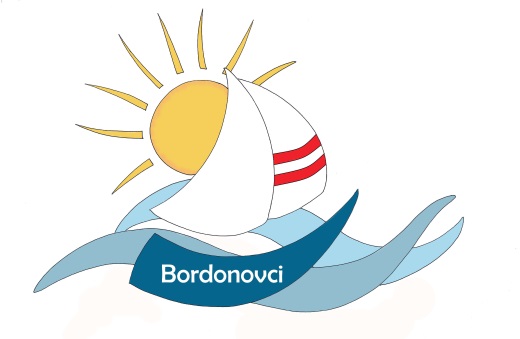 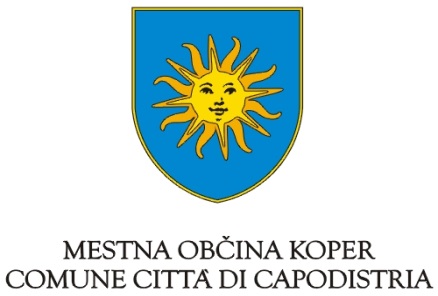 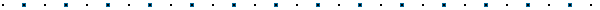 PRIJAVNICA  ZA  ZIMSKO POČITNIŠKO VARSTVO 2014/15 NA OŠ DUŠANA BORDONAlme in priimek otroka:  ______________________________________________________________Naslov: ___________________________________________________________________________Osnovna šola, ki jo obiskuje: __________________________________________________________Razred v šolskem Ietu 2014/15: _______________V varstvo bo vključen (z X označite dneve prisotnosti in dopišite uro prihoda/odhoda):Za nujna sporočila smo starši/skrbniki dosegljivi na tel. številki: _____________________________Opombe: __________________________________________________________________________dan in datumdan in datumXura prihodaura odhodaponedeljek., 23. 2. 2015 torek., 24. 2. 2015 sreda., 25. 2. 2015četrtek., 26. 2. 2015petek., 27. 2. 2015